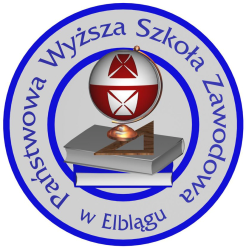 Imię i nazwisko dyplomanta: Nr albumu: Rodzaj studiów: Kierunek studiów: Specjalność: Praca wspólna z:Imię i nazwisko dyplomanta: Nr albumu: PRACA DYPLOMOWA
INŻYNIERSKATemat pracy:   Zakres pracy:Opiekun pracy			    	         		Dyrektor Instytutu              (imię i nazwisko)....................................................					        ......................................................podpis opiekuna pracy	     				               podpis Dyrektora InstytutuElbląg, 2016